SMLOUVA O POSKYTNUTÍ UBYTOVÁNÍ A STRAVOVÁNÍ 	 č.   618-22I. Smluvní stranyUbytovatel : 	Ing. Jitka Moravcová  	( dále jen ubytovatel)		Rekreace dětí a mládeže       		Makedonská 629/4	   	190 00 Praha 9              		Datová schránka :  effykvr 		bankovní účet č.: 0215671389/5500		IČO 68390670   DIČ CZ7760250267                  							 e-mail. chvalova@rekreace-deti.cz  Tel.: 776 153 118Objednatel: Základní škola U Kostela Moravská Třebová		  IČO: 63609053	        Kostelní náměstí 21/2	        571 01  Moravská TřebováVedoucí skupiny: Lucie Dosedělová, tel.: 605 707 231, email: ldosedelova@3zsmt.czUbytovatel a objednatel dále také společně jako „Smluvní strany“ a každý samostatně jako „Smluvní strana“ uzavírají níže uvedeného dne, měsíce a roku v souladu s ustanovením § 2326 a násl. Zákona č. 89/2012 Sb., občanský zákoník, tuto Smlouvu o poskytování ubytovacích a stravovacích služeb (dále jen „Smlouva“). II. Předmět smlouvyPředmětem této smlouvy je zajištění ubytovacích a stravovacích služeb v rekreačním středisku Naděje, na adrese Svratouch 306, PSČ: 539 42 (dále jen „zařízení“ nebo „středisko“).III. UbytováníTermín pobytu: 1.6. 2022 – 3.6. 2022Počet objednaných lůžek:  88   				    Minimální počet obsazených lůžek: 80       Z toho dětí od 3 do 14 let: 81Z toho mládež od 15 do 17 let:  Z toho dospělých instruktorů: 7Ubytování zajištěné v: chaty (popřípadě sruby)Příjezd: 1.6. 2022					Odjezd: 3.6. 2022Strava zahájena: obědem		                Strava ukončena: snídaníPokoje nebo chaty budou připravené k ubytování v 11.30 hod, ubytování končí v den odjezdu v 9.30 hod. Skupina která začíná nebo končí obědem dostane k využití klubovnu, kde si může uskladnit kufry. Ostatní prostory v areálu může využívat. Postele v budově i chatách jsou vybavené dekami s polštářem. Ložní povlečení klienti obdrží při nástupu, postele si sami povlékají i svlékají. Objednatel dva dny před příjezdem zašle na chvalova@rekreace-deti.cz jmenný seznam hlášených účastníků (u dětí uvede datum narození, u dospělých označí učitele, zdravotníky a organizátory). Tyto seznamy jsou podkladem pro výdej stravy a fakturaci. Počet strávníků na první den je účtovaný dle tohoto seznamu. Za děti, které první den nenastoupí na pobyt, nebude Ubytovatel stravu odhlašovat.                                                             IV. StravováníUbytovatel se zavazuje poskytnout všem účastníkům sjednaného pobytu 5x denně stravu, čaj nebo šťáva bude v jídelně k dispozici až do 21.00 hod. Strava bude zajištěna podle stravovacích norem pro školní jídelny. Objednatel první den při příjezdu dojedná s Ubytovatelem hodiny výdeje a předá písemný seznam ubytovaných strávníků s požadavky na diety. Zdravotní odjezdy a změny ve stravě Objednatel vždy zapisuje jmenovitě v kuchyni do seznamu strávníků. Za nezaevidované odjezdy se peníze nevrací. Požadované balíčky na výlet je nutno hlásit dva dny před termínem výletu z důvodu objednání baget. Ze seznamů vydané stravy se pak účtuje realizace pobytu. Objednatel může odhlásit stravu jen ze zdravotních důvodů a pouze celou penzi. Pozdní příjezdy a dřívější odjezdy odhlásit nelze. Cena odhlášené stravy je 210,- Kč/den/dítě; 270,-Kč/den/mládež a pedagog. dozor,  300,- Kč/den/ostatní dosp. osoby a návštěvy. Za lůžko, které bylo již obsazené Ubytovatel peníze nevrací. Objekt ubytování a stravování je povolen a pravidelně kontrolován KHS Pardubického kraje Chrudim a splňuje podmínky všech předepsaných vyhlášek.V. Ceny a způsob úhradyDenní cena za ubytování a stravování pro týdenní pobyty včetně DPH byla sjednaná na osobu : 460,- Kč dítě 1. – 7. třída,520,- Kč dítě 8. – 9. třída, 550,- Kč pedagogický dozor do počtu jeden dospělý na 10 dětí, 580,-Kč ostatní dospělé osoby ve skupině a návštěvy. Poukaz za ubytování a stravování se fakturuje dle počtu strávených nocí.  Krátké pobyty do čtyřech nocí včetně připlácí 75,- Kč za osobu za vydané ložní prádlo. Minimální smluvní cena za celý pobyt je 73.600,- Kč, počítá se z minimálního počtu obsazených lůžek a nejnižší ceny za účastníka. Zálohy na pobyt se hradí na účet- 0215671389/5500 . Faktura bude Objednateli zaslána po podpisu smlouvy.Záloha ve výši  28.000,- Kč je splatná do 25.5. 2022Doplatková faktura bude Objednateli zaslána po ukončení pobytu do 14ti dnů na základě odsouhlaseného počtu účastníků. Při nedodržení minimálního počtu obsazených lůžek dle článku III. této smlouvy, se účtuje 200,-Kč/den za neobsazené lůžko, do výše minimálního smluvního počtu obsazených lůžek.  					   Ostatní ceny: Příplatek na vegetariánské a veganské stravování je 50 Kč na celou penzi. Bezlepkové diety vaříme, většinou po konzultaci s rodiči dítěte, dieta je bezplatná. Ceny jsou letní bez topení. Mimo letní sezónu lze objednat vytápění akumulačními kamny a to za příplatek 180,-Kč/chata/topný den. Topení na hlavní budově stojí 1.100,-Kč/celý budova. Cena zahrnuje práci obsluhy kotle, a spotřebu topiva. Topení zahrnuje výhřev jídelny, klubovny a pokojů . Poplatek Obecnímu úřadu dle vyhlášky o poplatcích  z obsazeného lůžka je 12 Kč/den, dospělá osoba. Z tohoto poplatku jsou osvobozeny děti a pedagogický dozor, pokud by vyhláška nestavovala jinak v době termínu pobytu.V případě rozbití oken, dveří, nábytku apod. je Objednatel povinen uhradit na místě vzniklou škodu.Objednatel v prostorách ubytování nesmí poškozovat inventář, stěhovat nábytek a hlavně nesmí lavice a stoly vynášet ven z budovy. Poplatek za psa je 40,- Kč/den –  majitel psa je povinen u Ubytovatele  nahlásit svoje jméno a č. pokoje a uhradit poplatek hotově.  VI. Odstoupení od smlouvyObjednatel může od této smlouvy odstoupit bez uvedení důvodu do dne počátku termínu ubytování, je tak povinen hradit níže uvedené stornovací poplatky.  Stornovací poplatky Objednatel může pojistit, tj. zrušení pobytu ze zdravotních důvodů, ale i v případě zrušení z důvodu karantény COVID 19.  Pokud Objednatel odstoupí od Smlouvy v době do 30.4. 2022, je povinen Ubytovateli uhradit za zrušení pobytu storno poplatek ve výši 50 % smluvní ceny dle odstavce V. této smlouvy.Pokud Objednatel odstoupí od smlouvy v době od 1.5. 2022 do začátku termínu pobytu, je povinen Ubytovateli uhradit za zrušení pobytu storno poplatek ve výši 80 % smluvní ceny dle odstavce V. této smlouvy.Odstoupení od smlouvy ze strany Ubytovatele je možné jen tehdy, pokud je v době odstoupení od smlouvy Ubytovatel zasažen mimořádnými okolnostmi v důsledku zásahu vyšší moci. Vyšší mocí se rozumí zejména, nikoli však výlučně, válka, vnitřní nepokoje, živelné pohromy, záplavy, poškození majetku Ubytovatele a jeho zařízení následkem živelných pohrom či při vnitřních nepokojích, epidemie. V případě zásahu vyšší moci není Objednatel oprávněn uplatňovat žádné sankce či ekvivalentní nároky. Již uhrazené zálohy se však vrací Objednateli v plné výši. Dále je Ubytovatel povinen odstoupit od smlouvy na základě vládních nařízení týkajících se zákazů/omezení provozu (dále jen Opatření).Do doby, než bude zřejmé, že Ubytovatel bude Opatřeními skutečně zasažen, je třeba tuto smlouvu plnit. Dojde-li k odstoupení od smlouvy z důvodů vládních Opatření, pak Ubytovatel  vrátí Odběrateli zaplacené zálohy v plné výši. VII. Závěrečné ustanoveníTato Smlouva nabývá platnosti a účinnosti dnem jejího podpisu oběma Smluvními stranami.Nabídka na uzavření Smlouvy musí být Objednatelem přijata do 7 dní ode dne jejího doručení. Aby byla lhůta k přijetí nabídky na uzavření Smlouvy zachována je Objednatel povinen v dané lhůtě nabídku na uzavření Smlouvy podepsat a podepsanou doručit na adresu pronajímatele.Tato Smlouva a vztahy z ní vyplývající se řídí právním řádem České republiky, zejména příslušnými ustanoveními zákona č. 89/2012 Sb., občanského zákoníku. Smlouva byla vyhotovena ve dvou stejnopisech, z nichž každá Smluvní strana obdrží po jednom vyhotovení.Smluvní strany níže svým podpisem stvrzují, že si Smlouvu před jejím podpisem přečetly, s jejím obsahem souhlasí, a tato je sepsána podle jejich pravé a skutečné vůle, srozumitelně a určitě, nikoli v tísni za nápadně nevýhodných podmínek. Ubytovatel souhlasí, aby Objednavatel uložil tuto smlouvu do Registru smluv. V Praze dne 19.4. 2022     		       		 V Moravské Třebové  dne ............................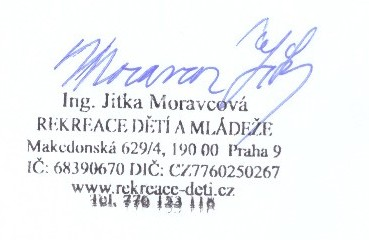 ......................................................................                	...................................................................Ubytovatel			                                	   	 ObjednatelIng. Jitka Moravcová				